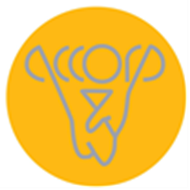 ACCORD HospiceReferral FormMedical - In ConfidenceReferrals cannot be accepted if information on this form is incompletePlease email to: ggc.accordhospice@nhs.scotMedical SecretariesACCORD HospiceMorton AvenuePaisley PA2 7BWTel: 0141 581 2026Hospice Case Record No:            Patient Information:                                                Name:           Address:          Post Code:      Ethnicity:         DOB:         CHI No:         Marital Status: Patient’s Tel No:      Religion:                  Main Carer / NOK Details: Name:             Relationship to patient:      Address:          Tel No.  Day:       Night:      Patient’s GP:Name:             Address:          Post Code:      Tel No:         Diagnosis:Primary:             Date of Diagnosis:          Site(s) of Secondaries:      Hospital Consultant(s):Name:             Hospital:          Name:             Hospital:        Investigations & Treatment (please attach relevant correspondence):Investigations & Treatment (please attach relevant correspondence):Past Medical History:Past Medical History:Patient informed of diagnosis:   Yes    No          Patient  aware of referral:     Yes    No          Patient informed of diagnosis:   Yes    No          Patient  aware of referral:     Yes    No          Patient informed of diagnosis:   Yes    No          Patient  aware of referral:     Yes    No          Patient informed of diagnosis:   Yes    No          Patient  aware of referral:     Yes    No          Patient informed of diagnosis:   Yes    No          Patient  aware of referral:     Yes    No          Service Required:    (please check appropriate boxes)Consultant Review - Outpatient Clinic                                                     CNS Assessment                                            -  Domiciliary Visit                                                  (Clinical Nurse Specialist – Community)In-Patient Unit Admission               Day Therapy Unit                         Bereavement Support            Physiotherapy                                 Lymphoedema Clinic                   Patient & Family Support      Reason for Referral:  Symptom Control                             Respite Care                               End of Life Care                                                                                                              Patient Currently:      At Home                                                                          In Hospital:                                                                      Ward:        Care Home:                                                                    Tel No:       Service Required:    (please check appropriate boxes)Consultant Review - Outpatient Clinic                                                     CNS Assessment                                            -  Domiciliary Visit                                                  (Clinical Nurse Specialist – Community)In-Patient Unit Admission               Day Therapy Unit                         Bereavement Support            Physiotherapy                                 Lymphoedema Clinic                   Patient & Family Support      Reason for Referral:  Symptom Control                             Respite Care                               End of Life Care                                                                                                              Patient Currently:      At Home                                                                          In Hospital:                                                                      Ward:        Care Home:                                                                    Tel No:       Service Required:    (please check appropriate boxes)Consultant Review - Outpatient Clinic                                                     CNS Assessment                                            -  Domiciliary Visit                                                  (Clinical Nurse Specialist – Community)In-Patient Unit Admission               Day Therapy Unit                         Bereavement Support            Physiotherapy                                 Lymphoedema Clinic                   Patient & Family Support      Reason for Referral:  Symptom Control                             Respite Care                               End of Life Care                                                                                                              Patient Currently:      At Home                                                                          In Hospital:                                                                      Ward:        Care Home:                                                                    Tel No:       Service Required:    (please check appropriate boxes)Consultant Review - Outpatient Clinic                                                     CNS Assessment                                            -  Domiciliary Visit                                                  (Clinical Nurse Specialist – Community)In-Patient Unit Admission               Day Therapy Unit                         Bereavement Support            Physiotherapy                                 Lymphoedema Clinic                   Patient & Family Support      Reason for Referral:  Symptom Control                             Respite Care                               End of Life Care                                                                                                              Patient Currently:      At Home                                                                          In Hospital:                                                                      Ward:        Care Home:                                                                    Tel No:       Service Required:    (please check appropriate boxes)Consultant Review - Outpatient Clinic                                                     CNS Assessment                                            -  Domiciliary Visit                                                  (Clinical Nurse Specialist – Community)In-Patient Unit Admission               Day Therapy Unit                         Bereavement Support            Physiotherapy                                 Lymphoedema Clinic                   Patient & Family Support      Reason for Referral:  Symptom Control                             Respite Care                               End of Life Care                                                                                                              Patient Currently:      At Home                                                                          In Hospital:                                                                      Ward:        Care Home:                                                                    Tel No:       Current Medication: Allergies:      Current Medication: Allergies:      Current Medication: Allergies:      Current Medication: Allergies:      Current Medication: Allergies:      Please select score describing your patient using the following 0 – 4 guide: Please select score describing your patient using the following 0 – 4 guide: Please select score describing your patient using the following 0 – 4 guide: Please select score describing your patient using the following 0 – 4 guide: Please select score describing your patient using the following 0 – 4 guide: Pain Symptom (specify)      Symptom (specify)      Symptom (specify)      Symptom (specify)      Symptom (specify)      MobilityMobilityFamily Anxiety Family Anxiety Care EnvironmentSpiritual DistressSpiritual DistressPlease note, a low score doesnot necessarily mean yourpatient will not be a priority admission             Adapted from STAS(Support Team Assessment Schedule)Please note, a low score doesnot necessarily mean yourpatient will not be a priority admission             Adapted from STAS(Support Team Assessment Schedule)                                               Perceived level of urgency:      E     =   Emergency    ( 24 - 48hrs )Total Score:                        (please circle as appropriate)     U     =   Urgent           ( within 1 week )                                                                                                    N     =   Non Urgent   ( within 4 weeks )                                               Perceived level of urgency:      E     =   Emergency    ( 24 - 48hrs )Total Score:                        (please circle as appropriate)     U     =   Urgent           ( within 1 week )                                                                                                    N     =   Non Urgent   ( within 4 weeks )                                               Perceived level of urgency:      E     =   Emergency    ( 24 - 48hrs )Total Score:                        (please circle as appropriate)     U     =   Urgent           ( within 1 week )                                                                                                    N     =   Non Urgent   ( within 4 weeks )                                               Perceived level of urgency:      E     =   Emergency    ( 24 - 48hrs )Total Score:                        (please circle as appropriate)     U     =   Urgent           ( within 1 week )                                                                                                    N     =   Non Urgent   ( within 4 weeks )                                               Perceived level of urgency:      E     =   Emergency    ( 24 - 48hrs )Total Score:                        (please circle as appropriate)     U     =   Urgent           ( within 1 week )                                                                                                    N     =   Non Urgent   ( within 4 weeks )Signature of Referrer:                             Signature of Referrer:                             Designation:                                       Designation:                                       Date:      Address:      Address:      Address:      Address:      Address:      